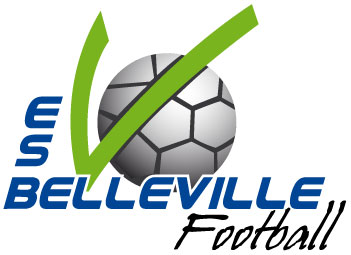    ATTESTATION SPORTIVE   SAISON 2013-2014Je soussigné, 	Morgan RICHARD,Secrétaire du club de Football : ETOILE SPORTIVE BELLEVILLOISECertifie que : Nom et prénom du bénéficiaire : 							Date de naissance : 				Est licencié du club en tant que joueurPour la période du 1er juillet 2013 au 30 juin 2014Montant réglé : 			 €Fait à : 						  le : 					Cachet du Club obligatoire			Signature du responsable du club